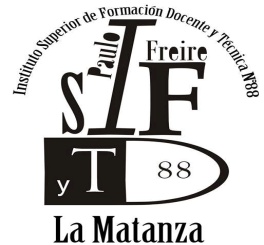 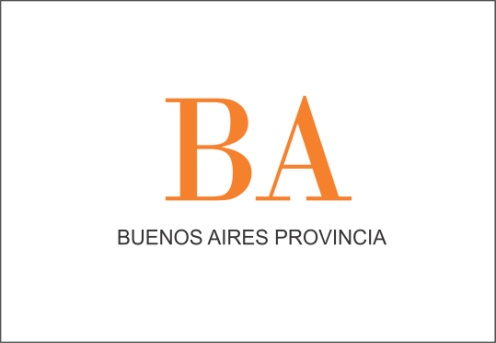 CARRERA: Profesorado de Lengua y LiteraturaCURSO: 2ºASIGNATURA: Teoría Literaria IIDOCENTE: Guillermo Daniel MascittiAÑO: 2019BLOQUES DE CONTENIDOSA) Contenidos:- La literatura: relación entre el texto y lo social. El segundo formalismoLas series sociales y la serie literaria. Iuri Tinianov. El principio constructivo. La literatura como serie social, las relaciones con otras series sociales. Función, norma y valor. Jan Mukarosky. La literatura como sistema. Iuri Lotman.- La literatura desde la mirada estructuralistaLa influencia del estructuralismo lingüístico (Ferdinand de Saussure) y de los estudios antropológicos (Claude Levi-Strauss) en los estudios literarios. Vladimir Propp y las funciones del relato. Algirdas Julius Greimas y las semióticas.El análisis estructural del relato. Las categorías del relato: historia y discurso. Roland Barthes.Poética estructuralista: concepto de ficción, historia y relato, narrador. Tiempo, modo y voz. Orden y modo. Gerard Genette: su modelo triádico.La teoría de los géneros. Verso y prosa. Género variable y dominante.B) BIBLIOGRAFÍAa) SUGERIDA A LOS ESTUDIANTES:Barthes, R. y otros Análisis estructural del relato México, Ediciones Coyoacán, 1999Barthes, R. y otros Ensayos estructuralistas Buenos Aires, CEAL, 1971Lévi-Strauss, C. y otros El análisis estructural Buenos Aires, CEAL, 1982Mukarovsky, Jan Función, norma y valor estéticos como hechos sociales Buenos Aires, El Cuenco de Plata, 2011Todorov, Tzvetan Teoría de la literatura de los formalistas rusos México, Siglo XXI, 1999b) CONSULTADA POR EL PROFESOR:Barrenechea, A. y otros La crítica literaria contemporánea Buenos Aires, CEAL, 1981Barthes, Roland Fragmentos de un discurso amoroso Buenos Aires, Siglo XXI, 2014de Aguiar e Silva, Vítor Manuel Teoría de la literatura Madrid, Gredos, 1972Eagleton, Terry Una introducción a la teoría literaria México, FCE, 1998Jitrik, Noé Temas de Teoría México, Premia Editora, 1987Link, Daniel Cómo se lee y otras intervenciones críticas Buenos Aires, Norma, 2003Scribano, Adrián Teoría Social y Hermeneútica Buenos Aires, CEAL, 1994CONDICIONES DE APROBACIÓN DE LA CURSADA  La aprobación de la asignatura requiere una asistencia regular y con continuidad a las clases con un porcentaje igual o superior al 60% de los módulos dados en la cursada de acuerdo con el Régimen Académico vigente, así como también la aprobación de dos (2) parciales y dos (2) trabajos prácticos con una nota igual o superior a cuatro (4). De no llegar a esa calificación en alguna de las instancias previstas, el estudiante tiene derecho a un examen recuperatorio por cada uno de los parciales y/o trabajos para lograr alcanzar la aprobación de la cursada dentro del ciclo lectivo regular. Además se le va a pedir un recorrido de lectura por grupos de estudiantes para articular una “serie” literaria que deberá entregar antes del segundo parcial.Modalidad de la cursadaLos alumnos trabajarán en clase con las explicaciones del profesor, aportarán ideas y ejemplos desde el marco teórico que se despliegue. El profesor dará la orientación necesaria para resolver las dificultades que puedan surgir. El marco teórico será administrado y podrá ser reformulado según las necesidades del curso y se explicará para complementar la lectura de la bibliografía indicada.La evaluación será continua y sistemática para llegar a resolver ambos parciales y, por otra parte, los trabajos prácticos consistirán en:Lectura contextualizada y crítica del marco teórico;Actividades de análisis comprensivo y crítico de diferentes tipos de texto que planteen los lenguajes;Producción de informes de lectura del marco teórico;Exposición de alguno de ellos.CRITERIOS DE EVALUACIÓNEl estudiante deberá dar cuenta del marco teórico-práctico que se le propone en la cátedra, en la que se privilegiará la relación que pueda hacer el cursante entre los autores analizados y la intervención didáctica que el futuro profesor de Prácticas del Lenguaje y Literatura se propone realizar desde ese lugar epistemológico presentado, con el objetivo de profundizar la reflexión desde las Ciencias del Lenguaje, en este caso la Psicolingüística, como un aporte fundamental a su formación académica.CONDICIONES PARA LA ACREDITACIÓN  La materia cuenta con una instancia de evaluación final obligatoria en la que el cursante deberá presentar un tema a elección de un módulo del programa. A continuación, se lo podrá interrogar acerca de algún aspecto de interés de los otros módulos o se le pedirá que dé cuenta de alguna problemática que se haya abordado en los parciales y/o trabajos prácticos realizados durante las clases.ALUMNOS LIBRES : Los estudiantes que decidan optar por rendir la materia en condición de libres deberán presentarse en una instancia escrita y otra oral en las fechas que decida la institución, acompañados de los dos (2) prácticos que la cátedra resuelva para el presente año de cursada; como así también del recorrido lector a partir de la “serie” elegida para su presentación. Por lo tanto, es obligación del alumno libre acercarse al profesor y pedirle las consignas respectivas para la resolución de la tarea que se le asignará. Este aspecto facilita la comunicación docente-alumno tan relevante en la modalidad elegida por el estudiante.OBSERVACIONES:Es condición de aprobación en cualquier instancia, ya sea parcial o final, regular o libre, el poder dar cuenta de toda la bibliografía obligatoria detallada en cada uno de los módulos; excepto aquella que el docente por alguna decisión que comunicará a los estudiantes oportunamente decida excluir de este ciclo lectivo.